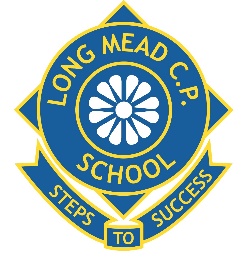 Job Description 1:1 LSAThis job description may be amended at any time after discussion with you.It is understood that areas of responsibility are from time to time subject to review and are negotiable in the light of the needs of the school and the professional development of the staff.Signed…………………………………………………..		Date ……………………………………..Signed …………………………………………………..				(Head of School)Post Title:Learning Support Assistant (LSA)Purpose:To provide general support to pupils throughout the school with a focus on behavioural and educational needs. This is carried out under the direction of the class teacher and may include wider duties. Reporting to:SENCO Head of SchoolSafeguardingStay up to date with safeguarding expectations, policies and developments.Liaise with appropriate safeguarding staff to ensure that all students are safe. Attend relevant training and CPDDuties:To support 1:1, small group or whole class teaching of childrenAssist the children to learn as effectively as possibleClarify and explain instructionsEnsure children have the equipment and materials needs and use them in a safe and appropriate mannerMotivate and encourage children as required, reinforcing the child’s self esteemAssist children in their weaker areas, e.g. language, reading, spelling, maths, behaviour, handwriting and presentationMeet physical needs  as required whilst encouraging independence, including supporting medical needs as requiredHelp children to concentrate on completing set workCommunicate effectively with class teachers and other staff to create and use support materials to enable progress to take placeTo assist in the planning and delivery of suitable programmes to support children, with a focus on SEND where requiredAssist in the observation and monitoring of progress of children both educationally, socially and their well being.Participate in the review of children within school and with outside agencies when appropriateProvide regular feedback to class teachers and other staffTo report any concerns about a child and follow procedures and policies effectivelyTo assist the class teacher in providing an engaging, supportive and tidy learning environment for the benefit of all children in the class, including creating/maintaining displays.Attend relevant trainingTo oversee break and lunch times across the school, both inside and outsideTo support in the organisation of lunchtime such as preparing tables, drinks, tidying and cleaning and playground gamesEnsure risk assessments and health and safety practices are followed throughout the schoolTo carry out such other duties as directed by class teacher, line manager or HoSWorking Time:Term time only.Disclosure levelEnhanced